Dokresli maminke po bodkách pekné vlásky a vyfarbi ju.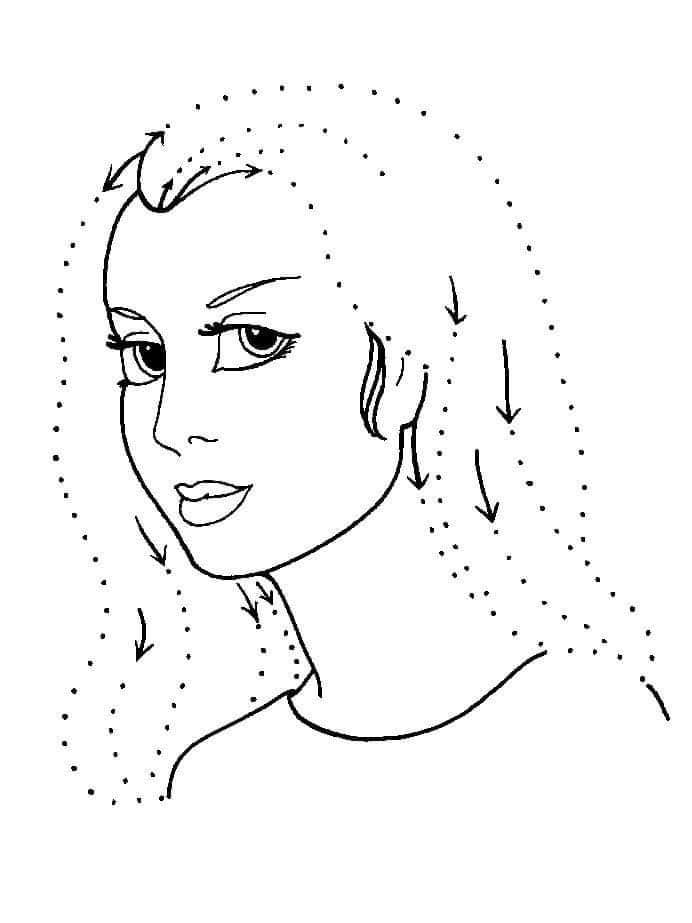 A tu jej urob kučeravé vlásky a vyfarbi ju.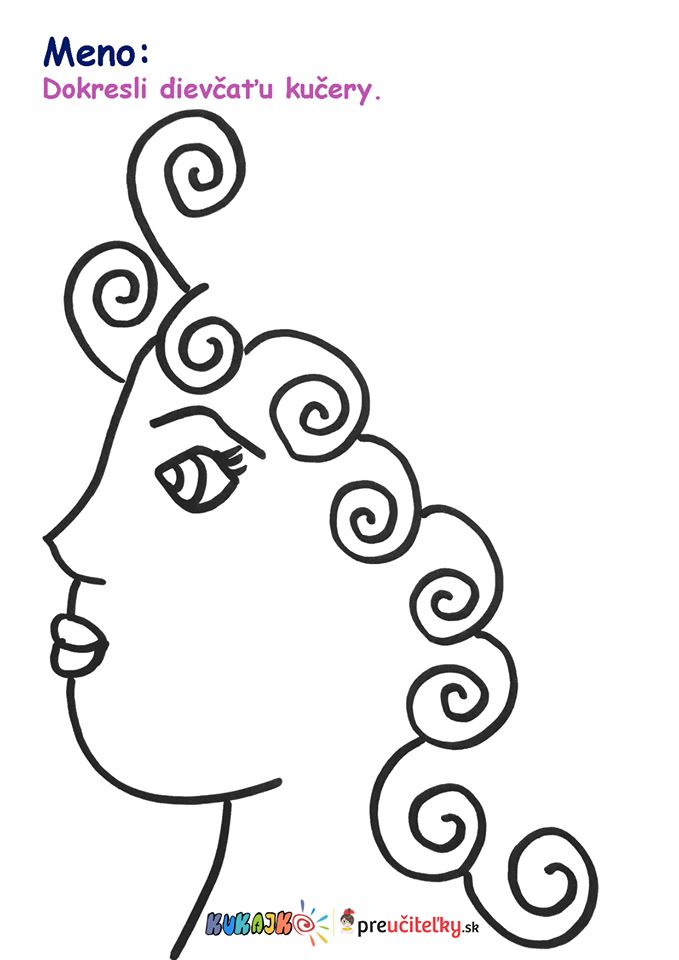 